सूचनाको हक सम्बन्धी ऐन २०६४, को दफा ५(३) र नियमावलीको नियम ३ बमोजिम सार्वजनिक गरिएको विवरणसूचना सार्वजनिक गर्ने निकायको नाम : राष्ट्रिय निकुन्ज तथा वन्यजन्तु संरक्षण विभाग, बबरमहल, काठमाडौँ ।सूचना सार्वजनिक गरेको अवधि :   2079.09.01 देखि 2080.02.30 सम्म१. विभागको स्वरूप र प्रकृति :नेपाल प्राकृतिक सम्पदा तथा जैविक विविधताले भरिपूर्ण राष्ट्र हो । नेपालमा पाइने वन्यजन्तु, वनस्पति र जैविक विविधता र पारिस्थितिकिय प्रणालीलाई संरक्षण, व्यवस्थापन र सदुपयोग गर्ने उद्देश्यले वि.सं. २०३७ सालमा राष्ट्रिय निकुञ्ज तथा वन्यजन्तु संरक्षण विभाग को स्थापना भएको थियो ।राष्ट्रिय निकुञ्ज तथा वन्यजन्तु संरक्षण विभाग अन्तर्गत हालसम्म १२ वटा राष्ट्रिय निकुञ्ज, १ वटा वन्यजन्तु आरक्ष, ६ वटा संरक्षण क्षेत्र, १ वटा शिकार आरक्ष गरी २० वटा संरक्षित क्षेत्रहरुको घोषणा भएको छ । संरक्षित क्षेत्र र स्थानीय समुदायबीचको सहकार्यबाट संरक्षित क्षेत्रहरुको एकीकृत र दीगो व्यवस्थापन गर्ने उद्देश्यले बि.सं. २०५२ सालमा मध्यवर्ती क्षेत्र व्यवस्थापन नियमावली लागू भई हाल १२ वटा राष्ट्रिय निकुञ्ज र १ वटा वन्यजन्तु आरक्ष मा १३ वटा मध्यवर्ती क्षेत्रहरुको घोषणा गरि स्थानीय उपभोक्ताहरुको सहभागितामा जैविक विविधता संरक्षण तथा सामुदायिक विकास (Conservation and Community Development) कार्यक्रमहरु सञ्चालन हुँदै आएकाछन् ।२. विभागको काम, कर्तव्य र अधिकार :विभागको महाशाखा तथा शाखाहरुको कार्य विवरण :महाशाखाहरुको कार्य विवरण :महानिर्देशकको सुपरिवेक्षणमा रही  योजना तथा व्यवस्थापन महाशाखाले योजना, अनुगमन तथा मुल्यांकन र व्यवस्थापनको नीति र कार्यक्रमहरु तर्जूमा, कार्यान्वयन र वन्यजन्तु तथा जैविक विविधता संरक्षणसम्बन्धी कार्यहरु गर्ने गर्दछ । अनुसन्धान तथा प्रचार प्रसार महाशाखाले महानिर्देशकको सुपरिवेक्षणमा रही संरक्षण शिक्षा, इकोलोजी, सूचना प्रविधिको नीति र कार्यक्रमहरु तर्जूमा, कार्यान्वयन र वन्यजन्तु तथा जैविक विविधता संरक्षणसम्बन्धी कार्यहरु गर्दछ ।योजना तथा व्यवस्थापन महाशाखा :१ विभाग तथा मातहत कार्यालयको योजना तर्जुमा, कार्यान्वयन,व्यवस्थापन योजना तयारी सम्बन्धी काम गर्ने ।२ प्रचलित ऐन /नियम नीतिको परिधिमा रहि राष्ट्रिय निकुञ्ज, आरक्ष, संरक्षण क्षेत्र तथा मध्यवर्ती क्षेत्रहरुमा संचालित योजनाको कार्यान्वयन, अनुगमन तथा मूल्याङकनको काम गर्ने ।३ राष्ट्रिय निकुञ्ज, आरक्ष, संरक्षण क्षेत्र तथा मध्यवर्ती क्षेत्रहरुको विकास विस्तारको लागि सम्भाव्यता अध्ययन लगायत प्रस्तावहरु तयार गर्ने ।४ स्वीकृत व्यवस्थापन योजना कार्यान्वयनका लागि नीतिगत एवं कानूनी जटिलताको समाधानका लागि आवश्यक कार्य गर्ने ।५ विभाग र सो अन्तर्गतका संरक्षित क्षेत्रभित्र संचालित कार्यक्रमहरुको अनुगमन मूल्याङकन गर्ने र चौमासिक तथा वार्षिक प्रगति प्रतिवेदन तयार गर्ने । ६ महाशाखाको भौतिक साधनहरुको स्याहार संभार, मर्मत तथा सुरक्षा गर्ने व्यवस्था मिलाउने ।७ महाशाखा सम्बन्धी तथ्यांक तथा सूचनाहरु संकलन, अद्यावधिक तथा वर्गिकरण गरी राख्ने  । अनुसन्धान तथा प्रचारप्रसार महाशाखाको कार्य विवरण :१ संरक्षित वन्यजन्तुको संरक्षणसम्वन्धी चुनौती, सीमापार संरक्षण, चोरी शिकार तथा अवैध व्यापार नियन्त्रण  र आखेटोपहार पहिचान र व्यवस्थापन तथा अध्ययन, अनुसन्धान गर्ने ।२ संरक्षणसम्बन्धी विद्युतीय तथ्यांक  तथा सूचनाहरु संकलन, अद्यावधिक तथा वर्गीकरण गरी राख्ने, राख्न लगाउने ।३ राष्ट्रिय निकुन्ज, आरक्ष तथा संरक्षण क्षेत्र सम्बद्ध प्रचलित ऐन, नियम, नीति कार्यक्रम अध्ययन गरी समय सापेक्ष संशोधन, परिमार्जनको लागि तयार गर्ने । ४ संरक्षणसम्बन्धी तथ्यांक  तथा सूचनाहरु संकलन, अद्यावधिक तथा वर्गीकरण गरी राख्ने, राख्न लगाउने  ।५ सम्बन्धीत विषयमा हुने सभा, गोष्ठी, सेमिनारमा भाग लिन कर्मचारीलाई खटाउने ।६ कर्मचारीको कार्य विभाजन गरी कामको सुपरीवेक्षण, निर्देशन र नियन्त्रण  तथा प्रत्यायोजित अधिकार बमोजिम कार्य सम्पादन मूल्यांकन, प्रोत्साहन पुरस्कार सम्बन्धी काम गर्ने  ।७ महाशाखाको भौतिक साधनहरुको स्याहार संभार, मर्मत तथा सुरक्षा गर्ने व्यवस्था मिलाउने ।शाखाहरुको कार्य विवरण योजना : योजना शाखा :यस शाखाले देहाय बमोजिमका कार्यहरु सम्पादन गर्दछ । जैविक विविधता संरक्षणका  स्वीकृत राष्ट्रिय नीति अनुसार अनुगमन तथा मूल्याकंन शाखाको अनुगमन तथा मूल्याङ्कन प्रतिवेदन समेतको आधारमा राष्ट्रिय निकुञ्ज, आरक्ष तथा संरक्षण क्षेत्रको संरक्षण तथा व्यवस्थापनको लागि विभाग र अन्तर्गतका कार्यालयहरुको योजना तथा कार्यक्रमहरु तयार गरी स्वीकृतिको लागि पेश गर्ने । स्वीकृत योजनाहरुको कार्यान्वयनका लागि उपयुक्त प्रक्रिया र विधि तय गर्ने, सो पेश गरी स्वीकृति भएबमोजिम सम्बन्धीत निकायहरुमा कार्यक्रम अख्तियारी तथा अन्य मार्गदर्शन पठाउने वा जानकारी गराउने । योजनासम्बन्धी काममा राष्ट्रिय योजना आयोग, वन तथा वाताबरण मन्त्रालय र राष्ट्रिय निकुञ्ज तथा वन्यजन्तु संरक्षण विभागबीचको सम्पर्क बिन्दुको रुपमा काम गर्ने । तथ्यांक  संकलन, प्रशोधन, वर्गीकरण, अद्यावधिक तथा सूचनाहरु सार्वजनीकरणको काम गर्ने । स्वीकृत योजना र कार्यक्रम कार्यान्वयन सम्बन्धमा आवश्यक जानकारी लिने, विभाग तथा मातहत कार्यालयको नियमित तथा आवधिक प्रगति विवरणहरु तयार गर्ने र तालुक निकायमा पेश गर्ने । विभाग र अन्तर्गत कार्यरत कर्मचारीहरुको लागि आवश्यक पर्ने विभिन्न किसिमका तालीमहरुको व्यवस्था गर्ने र योजना तथा कार्यक्रमहरुसँग सम्बन्धीत कार्यशाला गोष्ठीहरु आयोजना र सञ्चालन गर्ने, भाग लिने ।व्यवस्थापन :यस शाखाले देहाय बमोजिमका कार्यहरु सम्पादन गर्दछ । राष्ट्रिय निकुञ्ज, आरक्ष, सरंक्षण क्षेत्र र मध्यवर्ती क्षेत्रहरुको व्यवस्थापन याजेना बनाउने र कार्यान्वयन एवं अद्यावधिक गर्दै जाने । जैविक विविधता संरक्षणका दृष्टिकोणले महत्वपूर्ण क्षेत्रहरुको सम्भाव्यता अध्ययन गरी निकुञ्ज, आरक्ष, संरक्षण क्षेत्र र मध्यवर्ती क्षेत्रहरुको विस्तार गर्ने । संरक्षण क्षेत्र गैर सरकारी संघ, संस्था वा अन्य संस्थालाई व्यवस्थापन गर्न दिनेसम्बन्धी नेपाल सरकारको नीतिहरु कार्यान्वयन गर्ने र नियमित अनुगमन गर्ने । घरपालुवा हात्ती व्यवस्थापनसम्बन्धी कार्य गर्ने । शिकार व्यवस्थापन गर्ने तथा अनुमतिपत्र दिने र शिकारसम्बन्धी अनुगमन गर्ने । संरक्षित क्षेत्रभित्र सेवा सञ्चालन तथा सोको व्यवस्थापनसम्बन्धी कार्यहरु गर्ने । मध्यवर्ती क्षेत्रहरुमा प्राप्त हुने राजश्व यकीन गरी सोको आधारमा कार्यक्रम तयार गरी गराई स्वीकृतिको लागि पेश गर्ने । मध्यवर्ती क्षेत्रहरुको व्यवस्थापन योजनाहरुको तर्जूमा कार्यान्वयन, अनुगमन र मूल्याङ्कन गर्ने एवं अद्यावधिक गर्दै जाने । मध्यवर्ती क्षेत्रहरुको लागि आवश्यक पर्ने ऐन, नियम, नीति, निर्देशिकामा समयानुकूल परिमार्जन गर्नुपर्ने भएमा अध्ययन गरी संशोधनका लागि पेश गर्ने । मध्यवर्ती क्षेत्रहरुको व्यवस्थापन गैर सरकारी संघसस्था वा अन्य संस्थालाई दिने सम्वन्धमा सुझाब सहयोग समन्वय गर्ने र सोसम्बन्धी नेपाल सरकारको नीतिहरु कार्यान्वयन गर्ने र नियमित अनुगमन गर्ने । मध्यवर्ती क्षेत्रहरुमा सञ्चालित कार्यक्रमहरुको चौमासिक तथा वार्षिक प्रगति तयार गरी पेश गर्ने । मध्यवर्ती क्षेत्रहरुमा सञ्चालित कार्यक्रमको प्रभावकारिता अध्ययन गरी वार्षिक रुपमा समीक्षा गर्ने । अनुगमन तथा मुल्यांकन :यस शाखाले देहाय वमोजिमका कार्यहरु सम्पादन गर्दछविभाग र अन्तर्गतका कार्यालयहरुबाट सञ्चालित वार्षिक कार्यक्रम, योजना तथा आयोजनाहरुको लक्ष्य हासिल भएको नभएको अनुगमन तथा मूल्याकंन  गर्ने गराउने । विभाग र अन्तर्गतका कार्यालयहरुको मासिक, चौमासिक र वार्षिक प्रतिवेदनहरु संकलन र तयार गरी तालुक निकायमा पठाउने र सरोकारवालाहरुलाई जानकारी गराउने । नतिजामूलक अनुगमन तथा मुल्यांकन पद्धतिको विकास गर्ने, अनुगमन प्रतिवेदनहरु अद्यावधिक गर्ने गराउने  । विभाग र अन्तर्गत कार्यालयका विकास निर्माण तथा अन्य विषयमा भएका विविध गतिविधिको प्रगति विवरण तयार एवं समीक्षा गर्ने । संरक्षित क्षेत्रभित्र सञ्चालित कार्यक्रमहरुको अनुगमन गरि सोको उपलब्धी र प्रभावकारिताको आधारमा आगामी वर्षको कार्यक्रम तयार गर्न योजना शाखालाई सहयोग र समन्वय गर्ने । यस शाखासंग सम्वन्धित अन्य कार्यहरु गर्ने।इकोलोजी :यस शाखाले देहाय बमोजिमका कार्यहरु सम्पादन गर्दछ । अनुसन्धान नीति तर्जुमा गरी स्वीकृत गराउने र अनुसन्धान अनुमति दिने । अनुसन्धान कार्यहरुको स्थलगत सुपरीवेक्षण, अनुगमन गर्ने  ।    वन्यजन्तुको तथ्यांक  अद्यावधिक राख्ने, वन्यजन्तुको संरक्षणका नीतिहरु कार्यान्वयन गर्ने । वन्यजन्तुको स्थानान्तरण, गणनासम्बन्धी कार्यहरु गर्ने । संरक्षण र अनुसन्धान प्रयोजनको लागि वन्यजन्तु स्वदेश तथा विदेशका संघ संस्थाहरुलाई नेपाल सरकारको निर्णयानुसार आदान प्रदान गर्ने व्यवस्था मिलाउने । संरक्षणसँग सम्बन्धीत राष्ट्रिय तथा अन्तर्राष्ट्रिय सन्धि, सम्झौताहरुको कार्यान्वयन गर्ने । सिमसार क्षेत्रहरुको व्यवस्थापनका कार्यहरु र तिनको व्यवस्थापन कार्यमा सम्वद्ध निकायहरुसंग समन्वय र अनुगमन गर्ने ।संरक्षण शिक्षा :यस शाखाले देहाय बमोजिमका कार्यहरु सम्पादन गर्दछ । जैविक विविधता संरक्षणका लागि जनचेतना अभिवृद्धि गर्ने सामग्रीहरु तयार गरी प्रकाशन र प्रसार गर्ने । संरक्षण सम्बन्धी दिवस र समारोहहरु आयोजना, सञ्चालन गर्ने, विभागको समाचार पत्र, वार्षिक प्रतिवेदन तयार गरी वितरण गर्ने । चलचित्र डकुमेन्ट्रि छायाँकंन सम्बन्धी कानून बमोजिम अनुमति प्रदान गर्न आवश्यक सहजीकरण  गर्ने  । संरक्षण शिक्षासम्बन्धी पुस्तकालय व्यवस्थित गर्ने । राष्ट्रिय तथा क्षेत्रीयस्तरका संरक्षण शिक्षा सूचना केन्द्र स्थापना, सञ्चालन तथा व्यवस्थापनका लागि समन्वय गर्ने  ।सूचना प्रविधि शाखा :यस शाखाले देहाय बमोजिमका कार्यहरु सम्पादन गर्दछ । विभागको वेभसाइट सञ्चालन, शाखाहरुमा नेटवर्किङ व्यवस्थापन गर्ने । विभागका लागि आवश्यक सफ्टवेयर तयार गर्ने, गराउने र शाखाहरुको महत्वपूर्ण तथ्यांक हरु विद्युतिय माध्यमबाट व्यवस्थित ढंगले अभिलेख गर्ने । विभाग अन्तरगत कार्यालयहरुमा सूचना प्रणालीको विकास गर्न आवश्यक सहयोग र समन्वय गर्ने । विभाग र अन्तर्गतका कार्यालयहरुबाट प्राप्त सूचनाको आधारमा सूचना, तथ्यांक  र कार्यक्रमहरू कम्प्युटरमा प्रविष्ट गर्ने तथा तथ्यांक  अद्यावधिक गर्ने । शाखाहरुमा रहेका कम्प्युटरको सुरक्षा, मर्मत संभार र सञ्चालनका लागि आवश्यक सहयोग गर्ने । विभागले खरीद गर्ने कम्प्युटर र उपकरणमा गुणस्तरको लागि सुझाव पेश गर्ने । विभाग अन्तर्गतका कार्यालयका कर्मचारीका लागि आवश्यक तालीम प्रस्ताव एवं सञ्चालन गर्ने । सूचना प्रविधिसम्बन्धी अन्य कार्य गर्ने । कर्मचारी प्रशासन शाखा :यस शाखाले देहाय बमोजिमका कायर्हरु सम्पादन गर्दछः कर्मचारीहरुको नियुक्ती, सरुवा, बढुवा, स्वदेश तथा विदेशी तालीम, अध्ययन, अध्ययन भ्रमण आदिमा मनोनयनका साथै दण्ड पुरस्कार र विभागीय कारवाहीको शुरु कारवाही गर्ने । विभाग र अन्तरगत कार्यालयहरुको आन्तरिक प्रशासन र कर्मचारी प्रशासनसम्बन्धी कार्य गर्ने । सार्वजनिक खरीद ऐन र नियमावली बमोजिम सार्वजनिक खरीद योजना तयार गर्ने, कार्यान्वयनको लागि  निर्णय गर्ने, खरीद भएको जिन्सी सामानको दाखिला, भौतिक सम्पत्तिको सुरक्षा, मर्मत सम्भार गर्ने, गराउने लिलाम बिक्रीसम्बन्धी कार्य गर्ने । विभागका महाशाखा र शाखा प्रमुख एवं विभागीय प्रमुखसंग प्रशासनिक विषयहरुमा आवश्यकता अनुरुप राय आदान प्रदान गर्ने । जनगुनासो व्यवस्थापन, अख्तियार दुरुपयोग अनुसन्धान आयोग तथा सतर्कता केन्द्रको निर्देशन कार्यान्वयन गर्ने गराउने आर्थिक प्रशासन शाखा :यस शाखाले देहाय बमोजिमका कार्यहरु सम्पादन गर्दछ । विभाग र अन्तर्गत कार्यालयहरुको लागि योजना शाखासंग समन्वय गरी बजेट तर्जुमा कार्यमा सहयोग गर्ने र स्वीकृत बजेट नियमानुसार निकासा दिने, खर्चको अभिलेख राख्ने । विभाग र अन्तर्गत कार्यालयहरुको राजश्व र धरौटीसमेतको केन्द्रीय आर्थिक विवरण तयार गरी तालुक निकायमा पठाउन पेश गर्ने  । सञ्चालित आयोजनाहरुको चौमासिक, र वार्षिक खर्चको फांटवारी तयार गर्ने । आर्थिक सर्वेक्षण तथा बजेट तर्जुमा कार्यमा अन्य शाखालाई सहयोग गर्ने । आर्थिक कारोवारमा माग भए बमोजिम राय पेश गर्ने ।आर्थिक कारोवारसम्बन्धी सम्पूर्ण श्रेस्ता दुरुस्त राख्ने, आन्तरिक र अन्तिम लेखापरीक्षण गराउने । विभाग र अन्तर्गत कार्यालयहरुको वेरुजुको अभिलेख अद्यावधिक गर्ने गराउने । कर्मचारीले पाउने पारिश्रमिक (तलव, भत्ता, खाद्यान्न, पोशाक) लगायतका अन्य सुविधाहरु समयमै उपलव्ध गराउने ।लेखापरीक्षणबाट देखिन आएका वेरुजुहरु नियमानुसार फस्र्यौट गर्ने, गराउने ।वन्यजन्तु अपराध नियन्त्रण शाखा :यस शाखाले देहाय बमोजिमका कार्यहरु सम्पादन गर्दछ ।वन्यजन्तुको अपराध नियन्त्रणका लागि केन्द्रीय स्तरमा सरोकारवाला निकायहरुसंग समन्वय गर्ने । मातहतका कार्यालयहरुमा चोरी शिकार नियन्त्रण इकाई प्रभावकारी रुपमा परिचालन गर्न आवश्यक राय सुझाव पेश गर्ने । अन्तराष्ट्रिय महासन्धि, सन्धि र सम्झौताहरुको कार्यान्वयन भए नभएको अनुगमन गर्ने । वन्यजन्तु चोरी शिकारमा संलग्न व्यक्तिहरुको अभिलेख तयार गर्ने । विभाग र अन्तरगतका कार्यालयहरुमा वन्यजन्तु सम्बन्धी अपराधका विषयहरुमा अदालती कारबाहीमा रहेका विषयवस्तुसंग आवश्यक पर्ने जवाफ, प्रतिवेदन तयार गर्ने । वन्यजन्तु अपराध नियन्त्रणसम्बन्धमा केन्द्रीयस्तरमा सञ्जाल गठन गर्ने कार्यमा आवश्यक सहयोग उपलव्ध गराउने ।३. विभागमा  रहने कर्मचारी संख्या :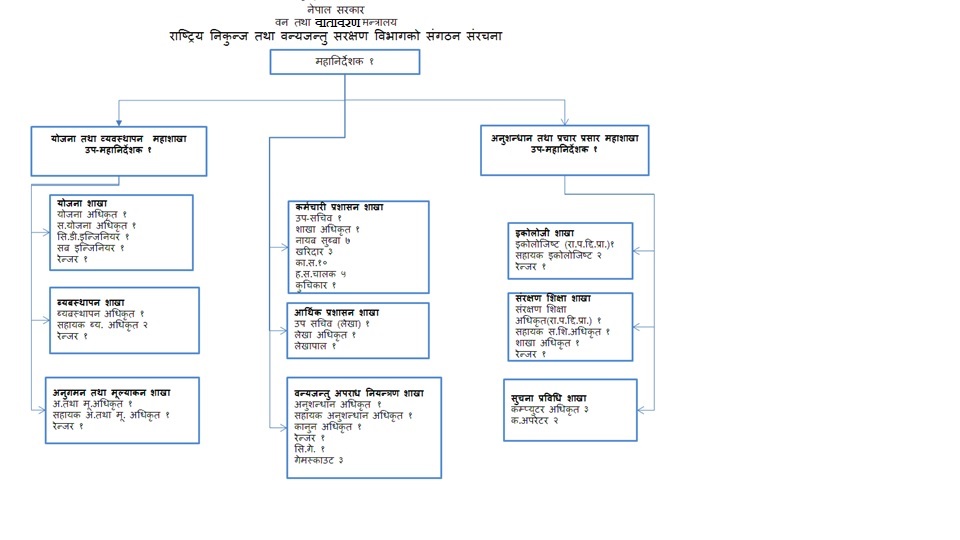 ४. विभागबाट प्रदान गरिने सेवा :५. सेवा प्रदान गर्ने शाखा र जिम्मेवार अधिकारी  :६. सेवा प्रदान गर्न लाग्ने दस्तुर र अवधि :७. निर्णय गर्ने प्रक्रिया र अधिकार :यस विभागसंग सम्बन्धीत नीतिगत निर्णयहरु नेपाल सरकार मन्त्रिपरिषद र वन तथा वातावरण मन्त्रालयबाट हुने गर्दछ । आर्थिक, प्रशासनिक तथा अन्य निर्णयहरु विभागका महानिर्देशकबाट हुने गर्दछ ।८. निर्णय उपर उजुरी सुन्ने अधिकारी :वन तथा वातावरण मन्त्रालयका सचिवविभागका महानिर्देशकविभागका उप-महानिर्देशक९. सार्वजनिक निकायले संचालन गरेको कार्यक्रम र सो को प्रगति :यस विभागबाट 2079.09.01 देखि 2080.02.30 सम्म दैनिक नियमित सेवा प्रदान गर्नुका साथै सम्पादन गरिएका मुख्य मुख्य कामहरु:व्यवस्थापन शाखा :संरक्षण शिक्षा शाखा :पुष महिना देखि हाल सम्म संरक्षण शिक्षा शाखाबाट भएको कामकाजहरुःविश्व सिमसार दिवश फ्रेबुअरी -२ मा आजको आवश्यक्ता सिमसारको पुनर्स्थापना नाराका साथ भव्य रुपले मनायौ ।३९ औ वार्डेन सेमिनार तथा २१ औ मध्यवर्ती क्षेत्र व्यवस्थापन समितिका अध्यक्षहरुको भेला मिति २०७९ चैत १९ देखि २०७९ चैत २१ गते सम्म होटल भ्यू भृकुटी प्रा. लि. गोदावरीमा संचालन भएको।वन्जन्तु सप्ताह २०८० मिति २०८०।०१।०१ देखि २०८०।०१।०७ सम्म “समन्वय, सहकार्य र सहअस्तित्वः वन्यजन्तु संरक्षण हाम्रो साझा दायित्व” भन्ने नाराका साथ मनायौ ।चलचित्र डकुमेन्ट्रि छायाँकंन सम्बन्धी कानून बमोजिम अनुमति प्रदान गर्न आवश्यक सहजीकरण  गरेको  । संरक्षण शिक्षासम्बन्धी पुस्तकालय व्यवस्थित गरेको । इकोलोजी शाखा :3rd Asian Rhino Range Countries Meeting चितवनमा सम्पन्न भएको ।विदेशी तथा नेपाली नागरिकलाई विभिन्न अध्ययन अनुसन्धानका लागि अनुमित दिईएको ।संरक्षित क्षेत्र अनुसन्धान कार्यविधि, २०६९ परिमार्जन गर्नका लागि कार्यदल गठन भई पहिलो र दोस्रो बैठक सम्पन्न भएको ।स्तनधारी वन्यजन्तुको Red List upadate सम्बन्धि कार्यको फिल्डस्तर र केन्द्रीस्तरको कार्यशाला गोष्ठी सम्पन्‍न भई अन्तिम प्रतिवेदन पेश गर्ने तयारीमा रहेको ।Snow leopard Conservation Action Plan 2023 – 2028 को तयारी सम्बन्धमा राष्ट्रिय कार्यशाला गोष्ठी सम्पन्‍न भएको । ढोरपाटन शिकार आरक्षमा नियमानुसार शिकार गरी ल्याएको वन्यजन्तुको आखेटोपहार निकासीका लागि वन तथा वातावरण मन्त्रालयमा लिखित सिफारिस माग गर्न टिप्पनी सहित पेश भएको ।Central Level Consultative Meeting on CA/TS Assessment Report Update सम्बन्धी बैठक सम्पन्‍न भएको ।National Tiger Recovery Program 2023-034 तयारीका लागि विज्ञ सहितको सरोकारवालाहरु बीच Consultation Workshop गरी राय सुझाब तथा आगामी कार्यादिशाको बारेमा छलफल भएको ।अनुगमन तथा मुल्यांकन शाखा :मासिक प्रगति तथा नीति तथा कार्येक्रमको प्रतिवेदन वन तथा वातावरण मन्त्रालयमा पठाइएको ।संरक्षित क्षेत्रहरुको त्रैमासिक रुपमा त्रैमासिक प्रतिवेदन तयार गरी वन तथा वातावरण मन्त्रालयमा पठाइएको ।योजना शाखा :२०७९ साल पौष देखि हालसम्म योजना शाखाबाट सम्पादित कार्यहरुको विवरणसंरक्षित क्षेत्र कार्यालयहरुको आगामी आ.व. २०८०/८१ को पूर्व योजना तर्जुमा गोष्ठी सम्पन्न।आगामी आ.व. २०८०/८१ को बजेट छलफलमा सहभागी तथा LMBIS प्रविष्ठीबजेट तयारी सम्बन्धमा अर्थ मन्त्रालयमा छलपलमा सहभागीचालु आ.व. को रकमान्तर, थप बजेट माग, रोक्का बजेट फुकुवा र बजेट समर्पणको लागि वन तथा वातावरण मन्त्रालयमा अनुरोध। सूचना प्रविधि शाखा :विभागका वेवसाईट तथा सफ्टवेयरहरुको नविकरण भएको ।विभागको वेवसाईट अपडेट गर्ने कार्य भई रहेको । विभागको अवरुद्ध रहेको टेलिफोन नेटवर्कीङ मर्मत सुधार गरी संचालनमा ल्याइएको ।विभागका विद्युतीय उपकरण (कम्प्युटर, प्रिन्टर, फोटोकपी, टेलिफोन, ई-हाजिरी, सिसि टि.भी.) नियमित मर्मत सुधार तथा अपग्रेडिङका लागि आ.ब. २०७९/८० का लागि परामर्श सेवामा गर्न संस्थासंग संझौता भएको ।वन्यजन्तु अपराध नियन्त्रण शाखा :यस शाखाबाट यस आ.व. २०७९/०८० पौषदेखि जेष्ठ मसान्तसम्म दैनिक नियमित सेवा प्रदान गर्नुका साथै सम्पादन गरियका मुख्य मुख्य कार्यहरु देहाय बमोजिम रहेका छन् ।मिति २०७९/०९/१८ गते जिल्लास्तरीय वन्यजन्तु अपराध नियन्त्रण एकाई, म्याग्दी गठन भएको ।मिति २०७९/११/२० देखी २०७९/११/२१ गतेसम्म वन्यजन्तु अपराध नियन्त्रण एकाईको क्षेत्रिय कार्यशाला गोष्ठी सौराहा, चितवनमा सञ्चालन गरिएको ।मिति २०८०/०२/२८ देखि २०८०/०२/३० गतेसम्म वन्यजन्तु अपराध नियन्त्रण ईकाईको तेस्रो कार्यशाला गोष्ठी ठाकुरद्वारा, बर्दियामा सञ्चालन गरिएको ।वन्यजन्तुको चोरी शिकार र तिनका अङ्गको अवैध व्यापार नियन्त्रण गर्नका लागि चितवन रा.नि. मा सञ्चालनमा रहेको स्नीफर डग स्क्वाडको लागि ४ वटा नयाँ कुकुरहरु खरिद गरी नेपाली सेनाको भैरव वाहन गुल्ममा तालिम दिई तालिम समाप्ती पश्चात चितवन रा.नि.का. मा पठाईएको।मिति २०७९/११/२३ देखि २०७९/११/२५ सम्म सशस्त्र प्रहरी बल, नेपाललाई वन्यजन्तु अपराध नियन्त्रण सम्बन्धी सुदुरपश्चिम प्रदेशस्तरीय तालिम सञ्चालन गरिएको ।मिति २०८०/०१/२६ देखि २०८०/०१/२८ सम्म कञ्चनपुरमा र मिति २०८०/०१/३१ देखि २०८०/०२/०२ गतेसम्म सशस्त्र प्रहरी बल, नेपाललाई ठाकुरद्वारा बर्दियामा वन्यजन्तु अपराध नियन्त्रण सम्बन्धी तालिम सञ्चालन गरिएको ।नेपाल सरकार, मन्त्रिपरिषद्को मिति २०८०/०१/२१ को निर्णय अनुसार "वन्यजन्तु अपराध नियन्त्रण आदेश, २०८०" स्वीकृत भएको ।संरक्षण सहयोगी साझेदार निकायविच समन्वय गरी आ.व. २०७९/०८० का कार्यक्रमहरुलाई फिल्ड स्तरमा कार्यान्वयनका लागि समन्वयकारी भूमिका निर्वाह गरेको ।वन्यजन्तुबाट भएको क्षतिको राहत वितरण, वन्यजन्तु उद्दार तथा मृत्युसम्बन्धी विवरण संकलन तथा अभिलेखिकरण गरेको।  वन्यजन्तुबाट भएको क्षतिको राहत वापत चालु आ.व. २०७९/०८० को साउन महिना देखि       जेठ मसान्तसम्म जम्मा रकम रु. १०,५४,६७,८७३.९० (अक्षरुपी दश करोड चौवन्न लाख       सरछट्टी हजार आठ सय तिरहत्तर रुपैया नब्बे पैसा मात्र) वितरण गरिएको ।प्रशासन शाखा :दैनिक प्रशासनिक कार्यहरु गरेको ।आर्थिक प्रशासन शाखा :आर्थिक कृयाकलाप सम्बन्धि कार्यहरु संचालन गरेको ।फिल्डस्थित कार्यालयहरु बाट सम्पादन भएका मूख्य मूख्य कार्यहरु :संरक्षित क्षेत्रहरुमा पर्यटकको संख्या जम्मा- ७०५६०५ (आन्तरिक- ५३३७१९, बाह्‍य-१७१८८६)८५६१७  श्रमदिन रोजगारीको सिर्जना भएको । वन्यजन्तु बाट भएको लागि घटनाको रु. १०,५४,६७,८७३.९० राहत वितरण गरिएको ।हाल सम्म कुनै पनि प्रजातीका विरुवा उत्पादन नभएको ।८८० विरुवा वृक्षारोपण गरिएको ।१६६० गोटा विरुवा वितरण गरिएको ।४६  कि. मि. अग्निरेखा नीर्माण तथा १६.८  कि.मि मर्मत सुधार भएको ।1.९  हेक्टर वन अतिक्रमण हटाएको ।५०  कि.मि वनपथ/गोरेटो वाटो निर्माण र ३९१ कि.मि ममर्त सुधार सम्पन्न भएको ।२२  कि.मि. मेषजाली सहितको तारवार तथा सोलार फेन्स ९ कि.मि. निर्माण भएको ।१२०० हे. घांसे मैदान निर्माण तथा ब्यवस्थापन भएको ।५५ गोटा वन्यजन्तुका लागि पानीपोखरी निर्माण तथा मर्मत सुधार भएकोवन्यजन्तु बाट भएको क्षतीको राहत सम्बन्धी विवरण :१०. सूचना अधिकारी र प्रमुखको नाम र पद :	 विभागका प्रमुखको नाम : डा. महेश्‍वर ढकाल	 विभागका सूचना अधिकारिको  नाम : चन्द्रशेखर चौधरी ११. ऐन, नियम, विनियम वा निर्देशिकाको सुची  :प्रमुख नीति तथा रणनीतिहरु नेपाल वनक्षेत्र रणनीति २०७२दिगो विकासका लागि प्रकृति संरक्षणको राष्ट्रिय रणनीतिक प्रारुप २०७२वन नीति २०७५नेपालको जैविक विविधता रणनीति तथा कार्यान्वयन योजना २०७१राष्ट्रिय सिमसार नीति, २०६९वन डढेलो नियन्त्रण रणनीति २०६८संरक्षित क्षेत्रभित्र भौतिक पूर्वाधारहरु निर्माण एवं सञ्चालनसम्बन्धी कार्यनीति, २०६५घरपालुवा हात्ती व्यवस्थापन नीति २०६०वान्यजन्तु पालन प्रजनन् तथा अनुसन्धान कार्यनीति २०६०ऐन, नियम, निर्देशिकाहरुराष्ट्रिय निकुञ्ज तथा वन्यजन्तु संरक्षण ऐन, २०२९संकटापन्न वन्यजन्तु तथा वनस्पतिको अन्तराष्‍ट्रिय व्यापार नियन्त्रण ऐन, २०७३नियमावलीहरुहात्तीको व्यवस्था गर्ने नियमहरु, २०२२राष्ट्रिय निकुञ्ज तथा वन्यजन्तु संरक्षण नियमावली, २०३०चितवन राष्ट्रिय निकुञ्ज नियमावली, २०३०वन्यजन्तु आरक्ष नियमावली, २०३४हिमाली राष्ट्रिय निकुञ्ज नियमावली, २०३६खप्तड राष्ट्रिय निकुञ्ज नियमावली, २०४४मध्यवर्ती क्षेत्र व्यवस्थापन नियमावली, २०५२बर्दिया राष्ट्रिय निकुञ्ज नियमावली, २०५३संरक्षण क्षेत्र व्यवस्थापन नियमावली, २०५३संरक्षण क्षेत्र सरकारी व्यवस्थापन नियमावली, २०५७कञ्चनजङ्घा संरक्षण क्षेत्र व्यवस्था पन नियमावली, २०६४बाँके राष्ट्रिय निकुञ्ज नियमावली २०७१निर्देशिकामध्यवर्ती क्षेत्र व्यवस्थापन निर्देशिका, २०५६संरक्षण क्षेत्र व्यवस्थापन निर्देशिका, २०५६वन्यजन्तुबाट हुनेक्षतिको राहत सहयोग निर्देशिका, (२०६९), पहिलो संशोधन २०७२राष्ट्रिय प्राणि उद्यान केन्द्र संचालन निर्देशिका, २०७२मापदण्डमध्यवर्ती क्षेत्र (उद्योग स्थापना र सञ्चालन) मापदण्ड, २०६२कार्यविधिहिमाली तथा पहाडी संरक्षित क्षेत्रभित्र साहसिक पर्यटकीय सेवाहरु सञ्चालन गर्नेसम्बन्धी कार्यविधि, २०६७संरक्षित क्षेत्र अनुसन्धान कार्यविधि २०६९सगरमाथा राष्ट्रिय निकुञ्जभित्र होटल, लज तथा चिया पसल सञ्चालन कार्यविधि, २०७०लामटाङ राष्ट्रिय निकुञ्ज तथा मध्यवर्ती क्षेत्रभित्र होटल, लज तथा चिया पसल संचालन सम्बन्धी कार्यविधि, २०७०संरक्षित क्षेत्रको व्यवस्थापन योजना तयारी कार्यविधि,२०७३वन्यजन्तु उद्धार एवं उद्धार केन्द्र व्यवस्थापन कार्यविधि, २०७३वन्यजन्तुको आखेटोपहार व्यवस्थापन सम्बन्धी कार्यविधि, २०७३विविधराष्ट्रिय बाघ संरक्षण समिति, नेपालको गठन तथा काम कर्तव्य र अधिकार, २०६७राष्ट्रिय वन्यजन्तु अपराध नियन्त्रण समन्वय समिति र वन्यजन्तु अपराध नियन्त्रण इकाईको सांगठनिक ढांचा र काम, कर्तव्य र अधिकार, २०६७ १२. आम्दानी, खर्च तथा आर्थिक कारोबार सम्बन्धी अध्यावधिक विवरण  :आ.व. २०७९/०८० को विनियोजित बजेट तथा  vr{ k'if )! गते देखी @)*) r}q  मसान्त सम्मको विभिन्न शीर्षकमा भएको खर्च विवरण :  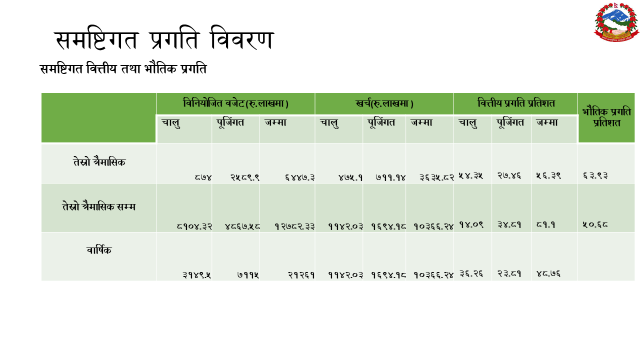 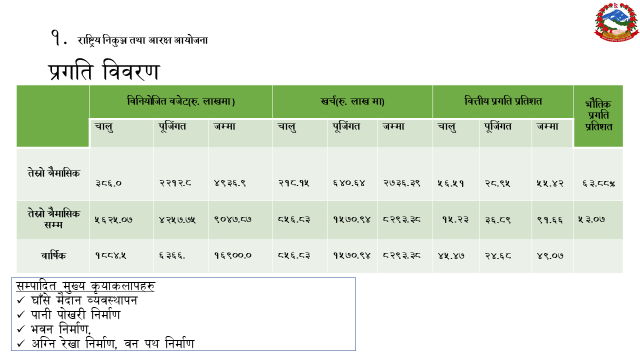 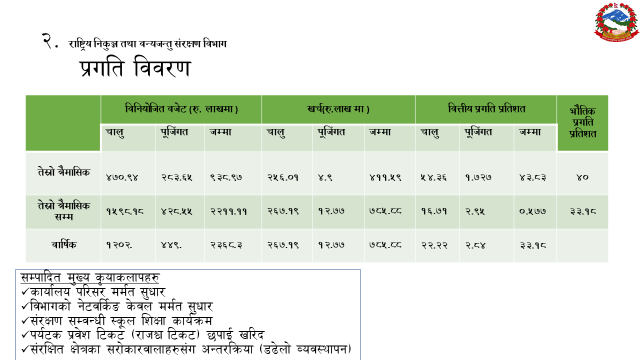 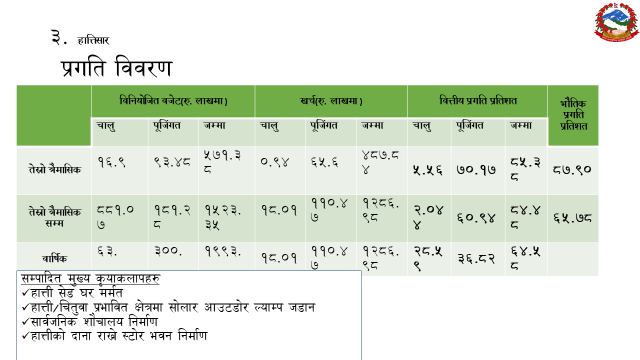   h]i7 d;fGt ;Dd १३. तोकिए बमोजिम अन्य विवरण :नेपाल पक्ष राष्ट्र भई अन्तर्राष्ट्रियस्तरमा गरको जैविक विविधता संरक्षणसम्बन्धी महासन्धि, अभिसन्धि, सन्धि र सम्झौताहरुको कार्यान्वयन ;१४. अघिल्लो आर्थिक वर्षमा सार्वजनिक निकायले कुनै कार्यक्रम वा आयोजना संचालन गरेको  भए सो को विवरण  वार्षिक प्रतिवेदन संलग्न छ ।१५. सार्वजनिक निकायको वेभसाईट भए सो को विवरण :यस विभागको वेबसाईट:-  www.dnpwc.gov.np१६. सार्वजनिक निकायले प्राप्त गरेको वैदेशिक सहायता, ऋण, अनुदान एवं प्राविधिक सहयोग र सम्झौता सम्बन्धी विवरण :१७.	सार्वजनिक निकायले वर्गीकरण तथा संरक्षण गरेको सुचनाको नामावली र त्यस्तो सूचना संरक्षण गर्न तोकिएको समयावधि:संरक्षित क्षेत्रहरुबाट दैनिक तथा मासिकरुपमा, वन्यजन्तु अपराध, वन्यजन्तु मृत्यु, घाइते, उद्धार, वन्यजन्तुबाट भएको क्षति, पर्यटक भ्रमणको संख्या, राजश्व संकलनको तथ्याङ्क, यस विभागको वेबसाइटमा रहेको News Reporting System मा प्रविष्ठ गरिने गरिएको छ । यस विभागका शाखाहरुबाट सम्पन्न भएका  अध्ययन अनुसन्धान अनुमति, मध्यवर्ती क्षेत्रमा सेवा संचालन अनुमति, अवलोकन भ्रमण अनुमति तथा प्रसाशनिक कार्य जस्ता अन्य नियमित कार्यहरुको विवरण सम्बन्धीत शाखाहरुमानै सुरक्षित गरि राखिएको छ ।		१८. सार्वजनिक निकायमा परेको सूचना माग सम्बन्धी निवेदन र सो उपर सूचना दिएको विवरण:विभिन्न संघ, संस्था, निकाय, सरकारी कार्यालय, विश्व विद्यालयका विद्यार्थी तथा सेवाग्राही एवं पत्रकारहरुबाट माग भएको सूचना, जानकारी उपलब्ध गराइएको छ । संरक्षण शिक्षा शाखा अन्तर्गतको जैविक विविधता पुस्तकालयमा निशुल्क अध्ययन गर्न अनुमति दिईएको छ । विभागबाट प्रकाशित प्रकाशनहरु निशुल्करुपमा वितरण गर्ने गरिएको छ । पुस्तकालयको तथ्याङ्क अनुसार  नियमित रुपमा  सेवाग्राहीहरुले पुस्तकालयको सेवा लिएका छन् । यसको साथै विभिन्न प्रकाशन, सूचना को Softcopy माग भए बमोजिम उपलब्ध गराउने गरिएको छ । १९. सार्वजनिक निकायका सूचनाहरु अन्यत्र प्रकाशन भएका भए सो को विवरण:यस विभागका प्रकाशन, ऐन, नियम, विनियम वा निर्देशिका, तथा अन्य सार्वजानिक गर्नुपर्ने सम्पूर्ण सुचनाहरु यस विभागको वेबसाइटमा प्रकाशित छन् । वेबसाइटमा प्रकाशित सूचनाहरु निम्नलिखित link हरुबाट उपलब्ध गराइएका छन् । सूचनाहरु :- http: / /dnpwc.gov.np /downloads /noticesप्रेस विज्ञप्ति:- http: / /dnpwc.gov.np /downloads /press_releaseकार्यक्रम तथा समाचार:- http: / /dnpwc.gov.np /newsपुनश्च:  उल्लिखित संक्षिप्त रुपमा सार्वजनिक गरिएको सूचना, जानकारी, तथ्याङ्क र विवरणलाई सकेसम्म सुद्धता र बोधगम्य रुपमा प्रस्तुत गर्न प्रयास गरिएका छौँ कहिँ कतै भूल त्रुटी भए श्रद्धेय पाठकहरुको सुझावको आधारमा समय सापेक्ष सुधार गरि अध्यावधिक गरिने प्रतिबद्धता जाहेर गर्दछौं ।क्र.सं.सेवाको विवरण१.संरक्षित क्षेत्रभित्र नेपाली नागरिक / संस्थाबाट नमूना संकलन नगरिकन गरिने अध्ययन /अनुसन्धानको अनुमति २.संरक्षित क्षेत्रभित्र नेपाली नागरिक / संस्थाबाट नमूना संकलन गरेर गरिने अध्ययन /अनुसन्धानको अनुमति३.संरक्षित क्षेत्रभित्र विदेशी नागरिक / संस्थाले नेपाली अनुसन्धानमूलक संस्थासँग आवद्ध भई  गर्ने अध्ययन /अनुसन्धान अनुमति४वन्यजन्तु आयात /निर्यातमा  अनुमति ५.संरक्षित क्षेत्ररुको वार्षिक कार्यक्रम /मध्यवर्ती क्षेत्रको कार्यक्रमबारे जानकारी६.मध्यवर्ती क्षेत्र व्यवस्थापन बारे जानकारी प्रदान७.वन्यजन्तु शिकार अनुज्ञापत्र (नियमित शिकार)८.नियमित शिकार आखेटोपहार अनुज्ञापत्र  प्रदान९.संरक्षित क्षेत्रभित्र सेवाहरु  सञ्चालन  अनुमति / सहमति१०.संरक्षित क्षेत्रभित्र भौतिक पूर्वाधारहरु निर्माण अनुमति / सहमति / प्रक्रिया११.मध्यवर्ती क्षेत्र /संरक्षण क्षेत्रमा उद्योग दर्ता सहमति /अनुमति /प्रक्रिया १२.वन्यजन्तु चोरी शिकार नियन्त्रणसम्बन्धी जानकारी१३.संरक्षित क्षेत्रभित्र अवलोकन भ्रमणको अनुमति १४.वृत्तचित्र छायाँङ्कन अनुमति पत्र १५.जनचेतना अभिवृद्धि गर्ने तथा सूचनामूलक सामग्री प्रकाशन एवं प्रचार कार्य१६.साहसिक पर्यटकीय गतिविधिको सहमति१७पुस्तकालय  सेवा (नेपालको जैविक विविधता संरक्षण सम्बन्धी जानकारी दिने )क्र.सं.सेवाको विवरणलाग्ने समयजिम्मेवार पदाधिकारी१.संरक्षित क्षेत्रभित्र नेपाली नागरिक / संस्थाबाट नमूना संकलन नगरिकन गरिने अध्ययन /अनुसन्धानको अनुमति ३ दिनभित्रइकोलोजिष्ट /सहायक इकोलोजिष्ट२.संरक्षित क्षेत्रभित्र नेपाली नागरिक / संस्थाबाट नमूना संकलन गरेर गरिने अध्ययन /अनुसन्धानको अनुमति१० दिनभित्रइकोलोजिष्ट /सहायक इकोलोजिष्ट३.संरक्षित क्षेत्रभित्र विदेशी नागरिक / संस्थाले नेपाली अनुसन्धानमूलक संस्थासँग आवद्ध भई  गर्ने अध्ययन /अनुसन्धान अनुमति१५ दिनभित्रइकोलोजिष्ट /सहायक इकोलोजिष्ट४वन्यजन्तु आयात /निर्यातमा  अनुमति ३० दिनभित्रइकोलोजिष्ट /सहायक इकोलोजिष्ट५.संरक्षित क्षेत्ररुको वार्षिक कार्यक्रम /मध्यवर्ती क्षेत्रको कार्यक्रमबारे जानकारी२ दिनभित्रयोजना अधिकृत /सहायक योजना अधिकृत६.मध्यवर्ती क्षेत्र व्यवस्थापन बारे जानकारी प्रदान२ दिनभित्रव्यवस्थापन अधिकृत /सहायक व्यवस्थापन अधिकृत७.वन्यजन्तु शिकार अनुज्ञापत्र (नियमित शिकार)७ दिनभित्रव्यवस्थापन अधिकृत /सहायक व्यवस्थापन अधिकृत८.नियमित शिकार आखेटोपहार अनुज्ञापत्र  प्रदान७ दिनभित्र कारवाही शुरु गर्नेव्यवस्थापन अधिकृत /सहायक व्यवस्थापन अधिकृत९.संरक्षित क्षेत्रभित्र सेवाहरु  सञ्चालन  अनुमति / सहमति७ दिनभित्र कारवाही शुरु गर्नेव्यवस्थापन अधिकृत /सहायक व्यवस्थापन अधिकृत१०.संरक्षित क्षेत्रभित्र भौतिक पूर्वाधारहरु निर्माण अनुमति / सहमति / प्रक्रिया७ दिनभित्र कारवाही  शुरु गर्नेव्यवस्थापन अधिकृत /सहायक व्यवस्थापन अधिकृत११.मध्यवर्ती क्षेत्र /संरक्षण क्षेत्रमा उद्योग दर्ता सहमति /अनुमति /प्रक्रिया २ दिनभित्रव्यवस्थापन अधिकृत /सहायक व्यवस्थापन अधिकृत१२.वन्यजन्तु चोरी शिकार नियन्त्रणसम्बन्धी जानकारी१ देखि ३ दिनभित्रअनुसन्धान अधिकृत /सहायक अनुसन्धान अधिकृत१३.संरक्षित क्षेत्रभित्र अवलोकन भ्रमणको अनुमति ३ दिनभित्रसंरक्षण शिक्षा अधिकृत /सहायक संरक्षण शिक्षा अधिकृत१४.वृत्तचित्र छायाँङ्कन अनुमति पत्र २ दिनभित्रसंरक्षण शिक्षा अधिकृत /सहायक संरक्षण शिक्षा अधिकृत१५.जनचेतना अभिवृद्धि गर्ने तथा सूचनामूलक सामग्री प्रकाशन एवं प्रचार कार्य३ दिनभित्र कार्वाही शुरु गर्नेसंरक्षण शिक्षा अधिकृत /सहायक संरक्षण शिक्षा अधिकृत१६.साहसिक पर्यटकीय गतिविधिको सहमति२ दिनभित्रसंरक्षण शिक्षा अधिकृत /सहायक संरक्षण शिक्षा अधिकृत१७पुस्तकालय  सेवा (नेपालको जैविक विविधता संरक्षण सम्बन्धी जानकारी दिने )२ दिनभित्रसंरक्षण शिक्षा अधिकृत /सहायक संरक्षण शिक्षा अधिकृतक्र.सं.सेवाको विवरणलाग्ने समयबुझाउनु पर्ने दस्तूर / राजश्व१.संरक्षित क्षेत्रभित्र नेपाली नागरिक / संस्थाबाट नमूना संकलन नगरिकन गरिने अध्ययन /अनुसन्धानको अनुमति ३ दिनभित्रनिःशुल्क२.संरक्षित क्षेत्रभित्र नेपाली नागरिक / संस्थाबाट नमूना संकलन गरेर गरिने अध्ययन /अनुसन्धानको अनुमति१० दिनभित्रनिःशुल्क३.संरक्षित क्षेत्रभित्र विदेशी नागरिक / संस्थाले नेपाली अनुसन्धानमूलक संस्थासँग आवद्ध भई  गर्ने अध्ययन /अनुसन्धान अनुमति१५ दिनभित्रनिःशुल्क४वन्यजन्तु आयात /निर्यातमा  अनुमति लागी CITESको प्रमाण पत्र जारी गरेको ३० दिनभित्रनिकासी रु- २०००, पैठारी रु-५०००५.संरक्षित क्षेत्ररुको वार्षिक कार्यक्रम /मध्यवर्ती क्षेत्रको कार्यक्रमबारे जानकारी२ दिनभित्रनिःशुल्क६.मध्यवर्ती क्षेत्र व्यवस्थापन बारे जानकारी प्रदान२ दिनभित्रनिःशुल्क७.वन्यजन्तु शिकार अनुज्ञापत्र (नियमित शिकार)७ दिनभित्ररा.नि.तथा व.सं.नियमावली २०३० को अनुसूची १ वमोजिमको दस्तूर  ।९.नियमित शिकार आखेटोपहार अनुज्ञापत्र  प्रदान७ दिनभित्र कारवाही शुरु गर्नेनेपाली नागरिक रु.१५००।– विदेशी नागरिकरु.१०,०००।–१०.संरक्षित क्षेत्रभित्र सेवाहरु  सञ्चालन  अनुमति / सहमति७ दिनभित्र कारवाही शुरु गर्नेऐन नियममा व्यवस्था भए वमोजिम ।११.संरक्षित क्षेत्रभित्र भौतिक पूर्वाधारहरु निर्माण अनुमति / सहमति / प्रक्रिया७ दिनभित्र कारवाही  शुरु गर्नेनिःशुल्क१२.मध्यवर्ती क्षेत्र /संरक्षण क्षेत्रमा उद्योग दर्ता सहमति /अनुमति /प्रक्रिया २ दिनभित्रनिःशुल्क१३.वन्यजन्तु चोरी शिकार नियन्त्रणसम्बन्धी जानकारी१ देखि ३ दिनभित्रनिःशुल्क१४.संरक्षित क्षेत्रभित्र अवलोकन भ्रमणको अनुमति ३ दिनभित्रऐन नियममा व्यवस्था भए बमोजिम१५.वृत्तचित्र छायाँङ्कन अनुमति पत्र २ दिनभित्रनेपाली नागरिकलाई रु. १०,०००।– सार्कमुलुक नागरिकलाई रु.५०,०००।–अन्य विदेशी नागरिकलाई यु.एस.डलर १,५००/-१६.जनचेतना अभिवृद्धि गर्ने तथा सूचनामूलक सामग्री प्रकाशन एवं प्रचार कार्य३ दिनभित्र कार्वाही शुरु गर्नेनिशुल्क१७साहसिक पर्यटकीय गतिविधिको सहमति२ दिनभित्रहिमाली तथा पहाडी संरक्षण क्षेत्रभित्र साहासिक पर्यटकीय सेवा संचालन गर्ने कार्यविधि २०६७ को अनुसूची १ बमोजिमको दस्तुर |१८.पुस्तकालय  सेवा (नेपालको जैविक विविधता संरक्षण सम्बन्धी जानकारी दिने )२ दिनभित्रनिशुल्क१2079/80जलविद्युत आयोजना(IEE)प्रारम्भिक वातावरणीय परीक्षण अध्ययन सहमतितल्लो मेलम्ची जविआ (४.96 मेवा)4.96 मेवासिन्धुपाल्चोक जि हेलम्बु गा पा १079.12.9विभागीयगुगेश्वरी इनर्जीलामटाङ राष्‍ट्रिय निकुञ्‍ज कार्यालय२2079/80जलविद्युत आयोजना(IEE)प्रारम्भिक वातावरणीय परीक्षण अध्ययन सहमतिमाथिल्लो मेलम्ची जविआ (४.९५मेवा)4.95 मेवासिन्धुपाल्चोक जि हेलम्बु गा पा १079.12.9विभागीयगुगेश्वरी इनर्जीलामटाङ राष्‍ट्रिय निकुञ्‍ज कार्यालय३2079/80प्रसारण लाइन आयोजना(FS)सम्भाव्यता अध्ययन सहमति भेरी बबई डाइभर्सन बहुउद्देश्यीय आयोजना अन्तर्गत उत्पादित विद्युत राष्ट्रिय प्रसारण लाइनमा जोड्नका लागि ट्रान्समिसन लाइन आयोजना079.11.17विभागीयभेरी बबई डाइभर्सन बहुउद्देश्यीय आयोजनाबर्दिया राष्ट्रिय निकुञ्जको मध्यवर्ती क्षेत्र४2079/80सडक (IEE)प्रारम्भिक वातावरणीय परीक्षण अध्ययन सहमतिघोरपिट्टा वानियाभार सडक  (जोधिपुर वानियाभार सडक खण्ड) आयोजना13 कि.मी.बर्दिया जि बारबर्दिया वडा न 1,2,3 र ४079.11.17विभागीयसडक विभागबर्दिया राष्ट्रिय निकुञ्ज कार्यालय५2079/80जलविद्युत आयोजना(FS)सम्भाव्यता अध्ययन सहमति नामलान खोला जविआ १३५ मे.वा135 मे.वामुगु जि मुगु कार्मारोङ्ग  गा.पा079.11.17विभागीयएपोलो इनर्जीशे-फोक्सुण्डो राष्ट्रिय निकुञ्ज कार्यालय६2079/80प्रसारण लाइन आयोजनाजग्गा भोगाधिकार र रुख कटान सम्वन्धमानिलगिरीखोला १ र निलगिरी २ जविआ २२० के.भी. विद्युत प्रसारणलाइन220 के.भीम्याग्दी जि अन्नपूर्ण गा.पा.३079.9.03मं.प.निर्णयनिलगिरी खोला हाइड्रोपावर कम्पनीअन्नपूर्ण संरक्षण क्षेत्र कार्यालय७2079/80विविध (IEE)प्रारम्भिक वातावरणीय परीक्षण अध्ययन सहमतिरत्ननगर वाटर किङ्गडम निर्माणचितवन जि रत्ननगर न.पा. वडा न.५079.9.25विभागीयरत्न नगर पालिका चितवनचितवन राष्ट्रिय निकुञ्ज कार्यालय८2079/80उद्योग (IEE)प्रारम्भिक वातावरणीय परीक्षण अध्ययन सहमतिक्वालिटी ह्यचरी ताकेश्वर न.पा वडा ३079.9.25विभागीयक्वालिटी ह्यचरी शिवपुरी नार्गाजुन राष्ट्रिय निकुञ्ज कार्यालय९2079/80सडक (IEE)प्रारम्भिक वातावरणीय परीक्षण अध्ययन सहमतिघट्टेखोला घम्पुस खानी गाँउ सडक13 कि.मी.कास्की जि माछापुच्छ्रे गापा ७080.2.१8विभागीयस्थानीय पूर्वाधार विभाग, ग्रामीण सडक संजाल आयोजनाअन्नपूर्ण संरक्षण क्षेत्र कार्यालय१०2079/80विविध (IEE)प्रारम्भिक वातावरणीय परीक्षण अध्ययन सहमतिसहिद स्मृति पार्क निर्माणबर्दिया जि गेरुवा गा.पा079.10.27विभागीयगेरुवा गा पा पशुपतिनगरबर्दिया राष्ट्रिय निकुञ्ज कार्यालय११2079/80अन्य भौतिक पूर्वाधार(IEE)प्रारम्भिक वातावरणीय परीक्षण अध्ययन सहमतिनारायणी नदि नियन्त्रण कार्य5.7 कि.मी.079.10.27विभागीयनारायणी नदि नियन्त्रण आयोजनाचितवन राष्ट्रिय निकुञ्ज कार्यालय१२2079/80जलविद्युत आयोजना(FS)सम्भाव्यता अध्ययन सहमति लामटाङ्ग खोला जविआ १३२ केभी विद्युत प्रसारण लाइन 132 कि.भीरसुवा जि गोसाइकुण्ड गा पा079.12.29विभागीयमल्टी इनर्जी डेभलपमेन्ट लामटाङ राष्‍ट्रिय निकुञ्‍ज कार्यालय१३2079/80जलविद्युत आयोजना(IEE)प्रारम्भिक वातावरणीय परीक्षण अध्ययन सहमतिलाङ्गटाङ्ग खोला जविआ २० मेवाको १३२ केभी प्रसारण लाइन आयोजना132 केभीरसुवा जि गोसाइकुण्ड गा पा2/5/2080विभागीयमल्टी इनर्जी डेभलपमेन्ट लामटाङ राष्‍ट्रिय निकुञ्‍ज कार्यालय१४2079/80खानेपानी आयोजनासंक्षिप्त वातावरणीय अध्ययन सहमतिटोखा शिवपुरी खानेपानी व्यवस्थापनटोखा न.पा079.11.3विभागीयटोखा शिवपुरी खानेपानी व्यवस्थाप समितिशिवपुरी नार्गाजुन राष्ट्रिय निकुञ्ज कार्यालय१५2079/80अन्य भौतिक पूर्वाधारसंक्षिप्त वातावरणीय अध्ययन सहमतिबर्दिया ३ खानेपानी (अस्नेरी, बेलौरी, राझा, खानेपानी आयोजनाहरु र झोलुङ्गे पुल आ)बासँगढी न.पा079.11.3विभागीयबाँसगढी न.पाको कार्यालय बर्दियाबर्दिया राष्ट्रिय निकुञ्ज कार्यालय१६2079/80खानेपानी आयोजना(IEE)प्रारम्भिक वातावरणीय परीक्षण अध्ययन सहमतिगोलढुङ्गा खानेपानी तथा सरसफाई आयोजनागोलढुङ्गा न.पा079.11.3विभागीयगोलढुङ्गा खानेपानी तथा सरसफाइ उपभोक्ता समितिशिवपुरी नार्गाजुन राष्ट्रिय निकुञ्ज कार्यालय१७2079/80प्रसारण लाइन आयोजना(IEE)प्रारम्भिक वातावरणीय परीक्षण अध्ययन सहमतिसिम्बुवा खोला जविआ 70.3 मेवाको २२० केभी प्रसारण लाइन आयोजना220 के.भीताप्लेजुङ्ग जि079.11.4विभागीयसिम्बुवा रेमिट हाइड्रोकञ्चनजंघा संरक्षण क्षेत्र कार्यालय१८2079/80सडक (IEE)प्रारम्भिक वातावरणीय परीक्षण अध्ययन सहमतिछयो झिप्रा देउराली सडक1.1 कि.मी.थासाङ गा पा कोबाङ मुस्ताङ079.11.4विभागीयथासाङ गा पाअन्नपूर्ण संरक्षण क्षेत्र कार्यालय१९2079/80प्रसारण लाइन आयोजनासंक्षिप्त वातावरणीय अध्ययन सहमतिमाथिल्लो सार्दी जविआ ३३ केभी33 के.भीकास्की जि माछापुच्छ्रे गा पा079.11.4विभागीयमन्दाकिनी हाइड्रोपावरअन्नपूर्ण संरक्षण क्षेत्र कार्यालय२०2079/80सडक (IEE)प्रारम्भिक वातावरणीय परीक्षण अध्ययन सहमतिखारवाङ्ग कृषि सडक1.39 कि.मीथासाङ गा पा कोबाङ मुस्ताङ079.11.4विभागीयथासाङ गा पाअन्नपूर्ण संरक्षण क्षेत्र कार्यालय२१2079/80प्रसारण लाइन आयोजना(FS)सम्भाव्यता अध्ययन सहमति लुजा खोला 24.88 मेवा र राउजे खोला 18 मेवा जविआको १३२ केभी प्रसारण लाइन आ132 के भीसोलुखुम्बु जि सोलुदुधकुण्ड  गा.पा १079.11.4विभागीयसिल्क पावर सगरमाथा राष्ट्रिय निकुञ्ज कार्यालय२२2079/80सडक (IEE)प्रारम्भिक वातावरणीय परीक्षण अध्ययन सहमतितेताङ्ग जोङ्ग सडक7 कि.मीवारागुङ मुक्तिक्षेत्र गा पा मुस्ताङ्ग जि079.11.4विभागीयवारागुङ मुक्तिक्षेत्र गा पा कार्यालय अन्नपूर्ण संरक्षण क्षेत्र कार्यालय२३2079/80प्रसारण लाइन आयोजना(FS)सम्भाव्यता अध्ययन सहमति धौबदी-मेघौली 132 के भी प्र ला आ132 के भीभ.न.पा २६ चितवन 079.12.23विभागीयनेपाल विद्युत प्राधिकरणचितवन राष्ट्रिय निकुञ्ज कार्यालय२४2079/80जलविद्युत आयोजना(IEE)प्रारम्भिक वातावरणीय परीक्षण अध्ययन सहमतिसुपर घलेम्दी जविआ9.14 मे.वाम्याग्दी जि अन्नपूर्ण गा पा ४079.11.17विभागीयसुपर घलेम्दी हाइड्रोपावरअन्नपूर्ण संरक्षण क्षेत्र कार्यालय२५2079/80खानेपानी आयोजनासंक्षिप्त वातावरणीय अध्ययन सहमतिबृहत खानेपानी आयोजनागोकर्णेश्वर न पा ३079.11.1८विभागीयगोकर्णेश्वर नगरपालिकाशिवपुरी नार्गाजुन राष्ट्रिय निकुञ्ज कार्यालय२६2079/80प्रसारण लाइन आयोजना(FS)सम्भाव्यता अध्ययन सहमति लामावगर बाह्रसिगे २२० केभि विद्युत प्रसारण लाइन आयोजना220 के.भीदोलखा र सिन्धुपाल्चोक विगु न पा र बाह्रसिगे नपा079.11.17विभागीयराष्ट्रिय प्रसारण ग्रिड कम्पनी लिगौरीशंकर संरक्षण क्षेत्र कार्यालय२७2079/80प्रसारण लाइन आयोजना(IEE)प्रारम्भिक वातावरणीय परीक्षण अध्ययन सहमतिकिमाथांका अरुण जविआको ४०० केभी विद्युत प्रसारण लाइन आयोजना400 के.भी.संखुवासभा जि मकालु गा.पा079.11.26विभागीयविद्युत उत्पादन कम्पनीमकालु वरूण राष्ट्रिय निकुञ्ज कार्यालय२८2079/80खानेपानी आयोजनासंक्षिप्त वातावरणीय अध्ययन सहमतिराइटर खानेपानी आयोजना र lightening system जडान आयोजनागोकर्णेश्वर न पा २ र ३079.11.26विभागीयगोकर्णेश्वर नगरपालिकाशिवपुरी नार्गाजुन राष्ट्रिय निकुञ्ज कार्यालय२९2079/80प्रसारण लाइन आयोजनासंक्षिप्त वातावरणीय अध्ययन सहमतिदेवनगर गोन्द्राङ्ग ३३ केभी विद्युत प्रसारण लाइन आयोजना३३ के.भीचितवन जि भरतपुर न पा079.11.28विभागीयनेपाल विद्युत प्राधिकरणचितवन राष्ट्रिय निकुञ्ज कार्यालय३०2079/80होटल/लज/ रिसोर्ट संचालन (IEE)प्रारम्भिक वातावरणीय परीक्षण अध्ययन सहमतिहोटल सल्लेरीताकेश्वर न.पा वडा ३079.11.26विभागीयसल्लेरी होटल प्रा लिशिवपुरी नार्गाजुन राष्ट्रिय निकुञ्ज कार्यालय३१2079/80जलविद्युत आयोजना(FS)सम्भाव्यता अध्ययन सहमति गापुचे मादी जविआ १२.४५ मे वा12.45 मे.वाकास्की जि मादि गा पा 079.12.01विभागीयइम्पावर हाइड्रो अन्नपूर्ण संरक्षण क्षेत्र कार्यालय३२2079/80जलविद्युत आयोजना(IEE)प्रारम्भिक वातावरणीय परीक्षण अध्ययन सहमतिफोक्सण्डो लघु जविआ55 कि वाडोल्पा जि शे फोक्सुण्डो गा पा ८079.12.0३विभागीयफोक्सुण्डो म.क्षे.उ.सशे-फोक्सुण्डो राष्ट्रिय निकुञ्ज कार्यालय३३2079/80खानेपानी आयोजनासंक्षिप्त वातावरणीय अध्ययन सहमतिदलकाप खानेपानी treatment plant आयोजनाताकेश्वर न.पा वडा २079.12.17विभागीयदलकाप खानेपानी तथा सरसफाई उ.स.शिवपुरी नार्गाजुन राष्ट्रिय निकुञ्ज कार्यालय३४2079/80उद्योग स्थापना तथा संचालन सहमतिसोहिब फर्निचर उद्योगबारबर्दिया न पा ९ बर्दिया079.12.23विभागीयअनिता कुमारी झाबर्दिया राष्ट्रिय निकुञ्ज कार्यालय३५2079/80सडक (IEE)प्रारम्भिक वातावरणीय परीक्षण अध्ययन सहमतिपातिहाल्ना परिला रह आँखेखोला हुदै शे-फोक्सुण्डो सडक आयोजना9.057 कि.मि079.12.29विभागीयपूर्वाधार विकास कार्यालयऽ दुनै डोल्पाशे-फोक्सुण्डो राष्ट्रिय निकुञ्ज कार्यालय३६2079/80जलविद्युत आयोजना(FS)सम्भाव्यता अध्ययन सहमति खिम्ती ठोसे सिवालय जलाशययुक्त जविआदोलखा जि जिरी न.पा.१, २श्यामा र गोकुलगंगा गा पा १ चुचुरे080.01.05विभागीयविद्युत विकास विभागगौरीशंकर संरक्षण क्षेत्र कार्यालय३७2079/80सडक (IEE)प्रारम्भिक वातावरणीय परीक्षण अध्ययन सहमतिस्वर्गद्धारी दुधपोखरी पिसाङ्ग टंकी मनाङ्ग खाङ्गसार सडक स्तरोन्नती9.445 कि.मीमनाङ्ग जि ङिस्याङ गा पा 5,6,7080.1.08विभागीयभौतिक पूर्वाधार विकास तथा यातायात मन्त्रालय, गण्डकी प्रदेशअन्नपूर्ण संरक्षण क्षेत्र कार्यालय३८2079/80जलविद्युत आयोजनाजग्गा भोगाधिकार र रुख कटान सम्वन्धमासुपर काबेली ए जविआ १३.५ मेवा13.5 मे.वाताप्लेजुङ्ग जि सिरिजंघा गा पा ८079.12.28मं.प.निर्णयस्नो रिभर्सकञ्चनजंघा संरक्षण क्षेत्र कार्यालय३९2079/80जलविद्युत आयोजनाजग्गा भोगाधिकार र रुख कटान सम्वन्धमासुपर काबेली खोला क्यासकेड जविआ १२ मेवा12 मे.वा.ताप्लेजुङ्ग जि सिरिजंघा गा पा 6,७ र ८079.12.28मं.प.निर्णयहिल्टन हाइड्रो इनर्जीकञ्चनजंघा संरक्षण क्षेत्र कार्यालय४०2079/80जलविद्युत आयोजनाजग्गा भोगाधिकार र रुख कटान सम्वन्धमाजुम खोला जविआ ५६ मेवा56 मेवादोलखा जि विगु गा पा १079.12.28मं.प.निर्णयसानिमा जुम हाइड्रोपावरगौरीशंकर संरक्षण क्षेत्र कार्यालय४१2079/80खानेपानी आयोजनासंक्षिप्त वातावरणीय अध्ययन सहमतिखानेपानी टंयाकी निर्माण आयोजनागोकर्णेश्वर न.पा.१080.1.11विभागीयनयाँपाटी खानेपानी तथा सरसफाई उपभोक्ता समितिशिवपुरी नार्गाजुन राष्ट्रिय निकुञ्ज कार्यालय४२2079/80प्रसारण लाइन आयोजना(FS)सम्भाव्यता अध्ययन सहमति मादमे खोला जविआ १३२ केभी सिंगल सर्किट विद्युत प्रसारण लाइन आ132 केभीकास्की जि मादी गा पा080.1.20विभागीयमादमे खोला हाइड्रोपावर अन्नपूर्ण संरक्षण क्षेत्र कार्यालय४३2079/80प्रसारण लाइन आयोजना(IEE)प्रारम्भिक वातावरणीय परीक्षण अध्ययन सहमतिमाथिल्लो मोदी ए न्यु मोदी १३२ केभी132 केभीकास्की जि मादी गा पा २1/29/2080विभागीयमोदी जवि कम्पनीअन्नपूर्ण संरक्षण क्षेत्र कार्यालय४४2079/80सडक (IEE)प्रारम्भिक वातावरणीय परीक्षण अध्ययन सहमतिबखरिया गोलटाकुरी कालीटारा सडक स्तरोन्ती आयोजना8.26 किमीदाङ्ग जि2/4/2080विभागीयस्थानीय पूर्वाधार विभाग, ग्रामीण सडक संजाल आयोजनाबाँके राष्ट्रिय निकुञ्ज कार्यालय४५2079/80जलविद्युत आयोजना(FS)सम्भाव्यता अध्ययन सहमति मुगु कर्णाली जविआ93.2मुगु जि छाँयानाथ रारा नपा2/7/2080विभागीयविद्युत विकास विभागरारा राष्ट्रिय निकुञ्ज कार्यालय४६2079/80सडक (IEE)प्रारम्भिक वातावरणीय परीक्षण अध्ययन सहमतिचामे खाङ्गसागर सडकको स्वर्गद्धारी होम्दे मुङ्गजे18 कि.मीमनाङ्ग जि चामे गा पा2/10/2080विभागीयसडक विभागअन्नपूर्ण संरक्षण क्षेत्र कार्यालय४७2079/80जलविद्युत आयोजनाजग्गा भोगाधिकार र रुख कटान सम्वन्धमामाथिल्लो मोदी जविआ 18.2कास्की जि अन्नपूर्ण गा.पा.१०1/19/2080मं.प.निर्णयमोदी जवि कम्पनीअन्नपूर्ण संरक्षण क्षेत्र कार्यालय४८2079/80प्रसारण लाइन आयोजना(FS)सम्भाव्यता अध्ययन सहमति औरहा सिमरा १३२ केभी विद्युत प्रसारण लाइन आयोजना132 केभिसिमरा2/22/2080विभागीयनेपाल विद्युत प्राधिकरणपर्सा राष्ट्रिय निकुञ्ज कार्यालय४९2079/80सडक (IEE)प्रारम्भिक वातावरणीय परीक्षण अध्ययन सहमतिभुरीगाँउ नेउलापुर गोदान सुक्खाड हुदै ठाकुरद्धारा जोड्ने सडक स्तरोन्नती9.4 कि मिबर्दिया जि ठाकुरद्धारा2/24/2080विभागीयठाकुरबाबा नगरपालिकाबर्दिया राष्ट्रिय निकुञ्ज कार्यालय५०2079/80सडक (IEE)प्रारम्भिक वातावरणीय परीक्षण अध्ययन सहमतिबाह्रविसे थिमसांग बिगु थिलेखोला लाहुक ब्रतंग लामाबगर सडक आयोजना30 किमिसिन्धुपाल्चोक जि बाह्रविसे न पा2 3 र ४2/26/2080विभागीयसडक विभागगौरीशंकर संरक्षण क्षेत्र कार्यालय५१2079/80सडक BES संक्षिप्त वातावरणीय अध्ययन सहमतिगिद्दे खोलामा पुल निर्माणसुर्खेत जि भेरीगंगा ५3/1/2080विभागीयसडक विभाग, सडक डिभिजन सुर्खेतबर्दिया राष्ट्रिय निकुञ्ज कार्यालय५२2079/80जलविद्युत आयोजनाजग्गा भोगाधिकार/रुखहरु हटाउने सम्वन्धी सम्झौता पत्रभलौदी खोला ज.वि.आ.(२.645 मे.वा.) 2.645 मे वाकास्की जि माछापुच्छ्रे गा.पा.१079.3.14मं.प.निर्णय079.9.5भलौदी खोला हाइड्रपावर प्रालिअन्नपूर्ण संरक्षण क्षेत्र कार्यालय५३2079/80जलविद्युत आयोजनाजग्गा भोगाधिकार र रुख कटान सम्वन्धमामादमे खोला जविआ २४ मेवा का लागि जग्गा भोगाधिकार र रुख कटान सम्वन्धमा24 मे.वाकास्की जि मादी गा पा २10/10/2078मं.प.निर्णय2/1/2080मादमे खोला हाइड्रोपावरअन्नपूर्ण संरक्षण क्षेत्र कार्यालयक्र.सं.क्र.सं.क्षतिको विवरणजम्मा रकम रु.जम्मा रकम रु.११सामान्य घाइते^$!(!%=%#^$!(!%=%#२२सख्त घाइते(%^%$@%=$%(%^%$@%=$%३३मानिस मृत्यु#^&!@^*^#^&!@^*^४४पशुधनको क्षति#*#**)!##*#**)!#५५भण्डारण गरेको अन्‍नको क्षति!$(@$%)!$(@$%)६६घरगोठको क्षति@*)(!))@*)(!))७७अन्‍न बालिको क्षति!(!)**$)!(!)**$)जम्मा!)*&!*$@(=(*!)*&!*$@(=(*वन तथा वन्यजन्तु अपराध सम्बन्धीको विवरण :वन तथा वन्यजन्तु अपराध सम्बन्धीको विवरण :वन तथा वन्यजन्तु अपराध सम्बन्धीको विवरण :जेष्ठ महिनाकोप्रगति सम्बन्धी विवरणपूँजीगत बजेट(रू लाखमा)२७४.९५चालु बजेट(रू लाखमा)६९८.०३जम्मा विनियोजित बजेट(रू लाखमा)९७२.९८पूँजीगत खर्च(रू लाखमा)०चालु खर्च(रू लाखमा)३१.५४३जम्मा खर्च(रू लाखमा)३१.५४३जेष्ठ महिनाकोहाल सम्मकोराजश्ववन पैदावर विक्री बापतरकम रु.००काठ / दाउरा बिक्री बापतरकम रु.००गैर काष्ठ वन पैदावर बिक्री बापतरकम रु.००पर्यापर्याटनबाट प्राप्त राजश्वरकम रु.५८३६४७.६२१२७६२२१.२दण्ड सजाँयबाट प्राप्त राजश्वरकम रु.००अन्य शीर्षकबाट प्राप्त राजश्वरकम रु.१००४०००४३७१९४६८.६२कूल राजश्वरकम रु.१५८७६४७.६६४९९५६८९.८२क्र.सं.सहयोगी संघ संस्थाको नामसहयोगको बजेटसहयोगको अवधिकैफियत१World Widlife Fund (WWF), NepaLनेपालको संरक्षित क्षेत्रहरु, जिल्ला स्तरमा कार्यान्वयन भईरहेको |२National Trust for Nature Conservation (NTNC), Nepalनेपालको संरक्षित क्षेत्रहरु, जिल्ला स्तरमा कार्यान्वयन भईरहेको |३International Union For Conservation of Nature (IUCN), Nepalनेपालको संरक्षित क्षेत्रहरु, जिल्ला स्तरमा कार्यान्वयन भईरहेको |४ International Centre for Integrated Mountain Development (ICIMOD)नेपालको संरक्षित क्षेत्रहरु, जिल्ला स्तरमा कार्यान्वयन भईरहेको |५Zoological Society of London (ZSL), Nepalनेपालको संरक्षित क्षेत्रहरु, जिल्ला स्तरमा कार्यान्वयन भईरहेको |६Bird Conservation Nepal (BCN)नेपालको संरक्षित क्षेत्रहरु, जिल्ला स्तरमा कार्यान्वयन भईरहेको |